Zarządzenie Nr 4/2020Wójta Gminy Stare Babice
z dnia 13 stycznia 2020 r.w sprawie ogłoszenia konkursu ofert na realizację „Programu opieki nad kobietą                  w ciąży i jej rodziną w Gminie Stare Babice” w 2020 rokuNa podstawie art. 48b ustawy z dnia 27 sierpnia 2004 r. o świadczeniach opieki zdrowotnej finansowanych ze środków publicznych (Dz. U. z 2019 r., poz. 1373 z późn. zm.) oraz uchwały nr XXII/210/16 Rady Gminy Stare Babice z dnia 29 września 2016 r. w sprawie przyjęcia do realizacji „Programu opieki nad kobietą w ciąży i jej rodziną w Gminie Stare Babice w latach 2017-2020” zmienionej uchwałą nr VII/51/2019 Rady Gminy Stare Babice z dnia 28 marca 2019 r. zmieniającą uchwałę w sprawie przyjęcia do realizacji ww. Programu zarządzam, co następuje: § 1.1. Ogłaszam otwarty konkurs ofert na realizację zadania: „Program opieki nad kobietą w ciąży i jej rodziną w Gminie Stare Babice” w 2020 roku.2.Treść ogłoszenia o otwartym konkursie ofert stanowi załącznik do zarządzenia.§ 2. Ogłoszenie o konkursie publikuje się poprzez jego zamieszczenie na tablicy ogłoszeń Urzędu Gminy Stare Babice i GOPS oraz na stronie internetowej Gminy Stare Babice. § 3. Wykonanie zarządzenia powierza się Dyrektorowi Gminnego Ośrodka Pomocy Społecznej  w Starych Babicach.§ 4. Zarządzenie wchodzi w życie z dniem podpisania.                                Wójt Gminy Stare Babice                                     (-) Sławomir Sumka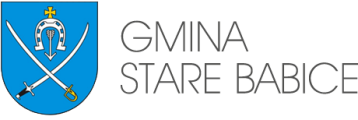 Wójt Gminy Stare Babice05-082 Stare Babice, ul. Rynek 32,tel. 22 722-95-81, fax 22 722-90-21; 
Sekretariat: tel. 22 722-94-51, 22 722-92-49, fax 22 730-80-88.www.stare-babice.pl,  gmina@stare-babice.waw.pl 